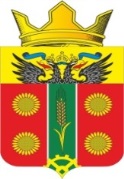 АДМИНИСТРАЦИЯ ИСТОМИНСКОГО СЕЛЬСКОГО ПОСЕЛЕНИЯ АКСАЙСКОГО РАЙОНА РОСТОВСКОЙ ОБЛАСТИ	РАСПОРЯЖЕНИЕ О внесении изменений в распоряжениеАдминистрации Истоминского сельского поселения от 29.12.2020 №175 Об утверждении плана реализациимуниципальной программы «Культура» на 2021 годВ соответствии с постановлением Администрации Истоминского сельского поселения от 01.08.2018 № 166 «Об утверждении Порядка разработки, реализации и оценки эффективности муниципальных программ Истоминского сельского поселения», постановлением Администрации Истоминского сельского поселения от 07.08.2018 № 174 «Об утверждения методических рекомендаций по разработке и реализации муниципальных программ Истоминского сельского поселения».  1.Внести изменения в план реализации муниципальной программы Истоминского сельского поселения «Культура»  на 2021 год, согласно приложению к настоящему распоряжению.          2.Настоящие распоряжение вступает в силу со дня его официального опубликования.3. Настоящее распоряжение подлежит размещению на официальном сайте поселения, и опубликованию в периодическом печатном издании Истоминского сельского поселения «Вестник».           4.Контроль за выполнением настоящего распоряжения возложить на заместителя главы Администрации Истоминского сельского поселения Аракелян И.С.Глава Администрации Истоминского сельского поселения                                                     Д.А Кудовба  Распоряжения вносит                                                                                                                                Старший инспектор                                                                                                                                      Приложение                                                                                                                                                                       к распоряжению АдминистрацииИстоминского сельского поселенияот  07.07.2020 № 66План реализации муниципальной программы «Культура» на 2021 годГлава Администрации Истоминского сельского поселения                                                                                                                                          Д.А. Кудовба                                                                                                                                                                                                         Распоряжения вносит                                                                                                                                                                                                             Н.Ю. Зайцева                                                                                                                            Старший инспектор                                                                                                                                      24.11.2021х. Островского№ 206№ п/пНомер и наименованиеОтветственный 
 исполнитель, соисполнитель, участник  
(должность/ ФИО) <1>Ожидаемый результат (краткое описание)Плановый 
срок    
реализации Объем расходов, (тыс. рублей) <2>Объем расходов, (тыс. рублей) <2>Объем расходов, (тыс. рублей) <2>№ п/пНомер и наименованиеОтветственный 
 исполнитель, соисполнитель, участник  
(должность/ ФИО) <1>Ожидаемый результат (краткое описание)Плановый 
срок    
реализации всегобюджетсельского поселениявнебюд-жетные
источники123456781.Муниципальная программа «Культура»XX8840,28840,21.2Подпрограмма 1  «Сельские дома культуры»Заместитель главы Администрации,старший инспектор.XX6747,96747,90,01.3Основное мероприятие 1.1  Расходы на обеспечение деятельности муниципальных бюджетных учреждений Истоминского сельского поселения.Заместитель главы Администрации,старший инспектор.удовлетворительное состояние объектов культурного наследия;обеспечение объектов культурного наследия документацией по учету;31.12.20216747,96747,90,01.4Основное мероприятие 1.2Организация и проведение торжественных, массовых, конкурсных мероприятий, фестивалей в области культурыЗаместитель главы Администрации,старший инспектор.увеличение численности участников культурно-досуговых мероприятий31.12.20210,00,00,01.5Основное мероприятие 1.3Расходы на повышения оплаты труда работников, учреждений культуры в рамках реализации указов Президента Российской Федерации 2012 годаЗаместитель главы Администрации,старший инспектор.создание условий для выполнения работников культуры своих полномочий.31.12.20210,00,00,01.3.1Контрольное событие:Проведение культурно-досуговых мероприятий.Заместитель главы Администрации,старший инспектор.увеличение численности населения, охваченного культурным досугом и отдыхом31.12.2021XXX2Подпрограмма 2«Памятники»Заместитель главы Администрации,старший инспектор.XX2092,32092,30,02.1Основное мероприятие 2.1Мероприятия по содержанию и текущему ремонту памятниковЗаместитель главы Администрации,старший инспектор.Удовлетворительное состояние памятников павшим в ВОВ31.12.202175,275,20,02.2Основное мероприятие 2.2Расходы на изготовление и монтаж монумента в х. ИстоминоЗаместитель главы Администрации,старший инспектор.Удовлетворительное состояние памятников павшим в ВОВ31.12.20210,00,00,02.3Контрольное событие:Проведения текущего ремонта памятниковЗаместитель главы Администрации,старший инспектор.Улучшения технического состояния мемориалов и памятников.31.12.2021XXX2.4Основные мероприятия 2.4. Мероприятие по капитальному ремонту памятников ВОВЗаместитель главы Администрации,старшийКапитальный ремонт памятников ВОВ31.12.202173,473,40,02.5Основное мероприятие 2.5. Расходы на реализацию целей программы «Увековечение памяти погибших при защите Отечества на 2019-2024  годы»Заместитель главы Администрации,старшийИсполнение задач целевой программы31.12.20211943,71943,70,0